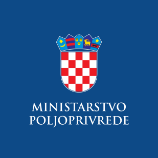 Evidencija izdanih Potvrda o sukladnosti proizvoda sa Specifikacijom proizvoda- sukladno članku 95. stavku 7. Zakona o poljoprivredi („Narodne novine“, br. 118/18., 42/20., 127/20. - Odluka USRH i 52/21.) i članku 24. Pravilnika o zaštićenim oznakama izvornosti, zaštićenim oznakama zemljopisnog podrijetla i zajamčeno tradicionalnim specijalitetima poljoprivrednih i prehrambenih proizvoda i neobveznom izrazu kvalitete „planinski proizvod“ („Narodne novine“, br. 38/2019)  EKSTRA DJEVIČANSKO MASLINOVO ULJE CRESzaštićena oznaka izvornosti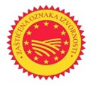 EKSTRA DJEVIČANSKO MASLINOVO ULJE CRESzaštićena oznaka izvornostiNaziv i adresa subjekta u poslovanju s hranom koji je korisnik oznakeRazdoblje valjanosti Potvrde o sukladnostiRacica d.o.o.Creskog statuta 1351 557 Cres13.12.2021.-12.12.2022.Susajda d.o.o.Cons 351 557 Cres13.12.2021.-12.12.2022.